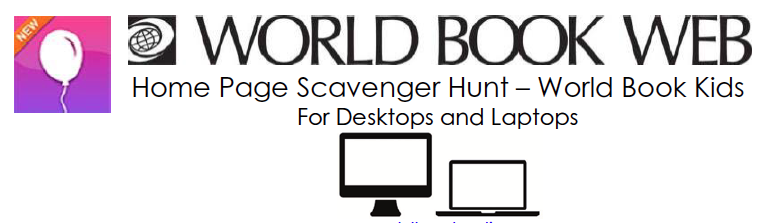 Name: _________________________________________________________   Class: _________________Page 1 – Welcome Page1. Name 3 images that you saw on this page and tell one interesting fact about each.Page 2 – How to search2. There are 2 ways to search. What are they and what will you find?Page 3 – How to search using the search box3. Follow the instructions in the Scavenger Hunt document for searching dog. Answer the questions: Page 4 – How to use the Explore buttonClick   at the top of the screen to go back to the Homepage.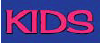 Follow the steps on p.4 of the Scavenger Hunt document to locate the Dog article again.Page 5 – Exploring the ArticleExperiment with all the buttons you see in the Tip box at the top of p.5 in the Scavenger Hunt document.Go back o the Dog article.4. In the dog article find and watch the video Dog behaviour. 5. More information Tab (other websites)Page 6 - Feature container on the homepageClick   at the top of the screen to go back to the Homepage.There are many, many, many interesting and fun areas to be explored using the Feature container. Explore them all using the information in the Scavenger Hunt document to guide you through.6. On the way, complete each task here:In Pictures and videos there is a picture of Brisbane. What does it show? ________________________
In World of Animals find out:  
The Saltwater Crocodile is larger than the American Alligator – True or False? ____________________

Where is the habitat of the Saltwater Crocodile? ____________________________________________Activities – Which is your favourite? _______________________________________________________Maps and More – Look at the 2 maps on p.9 of the Scavenger Hunt document. Map a) and Map b)
Which map is which – satellite view or map view?
Map A = ______________________________view.   Map B = ____________________________ view.Games – Have fun here!Important People – Choose a person to look up using the 4 choice boxes. 

Who is it? ____________________________________________________________________________

What did this person do? ________________________________________________________________Compare Places – Do the activity on p.12 of the Scavenger Hunt document.
Which state has the largest population? ____________________________________________________
Which Science Project would you like to do? _________________________________________________
i)   Does World Book Online have a Dictionary? __________________________________________________Name of imageInteresting FactSearch methodWhat do you find?What does a dog do when it is hot?Give 2 reasons why dogs  might chase their tails.1.2.Name one of the websites specially selected by World Book editors in the Dog article.